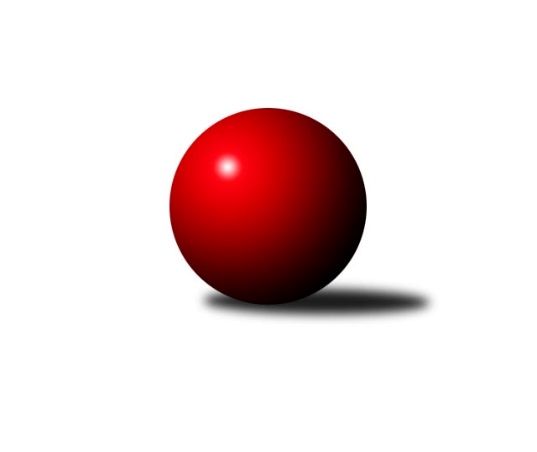 Č.13Ročník 2012/2013	19.1.2013Nejlepšího výkonu v tomto kole: 3338 dosáhlo družstvo: SKK Rokycany B3.KLM A 2012/2013Výsledky 13. kolaSouhrnný přehled výsledků:TJ Blatná 	- Vltavan Loučovice 	3:5	3136:3198	11.0:13.0	19.1.TJ Kovohutě Příbram 	- TJ Slovan Karlovy Vary 	7:1	3153:3069	15.0:9.0	19.1.TJ VTŽ Chomutov 	- TJ Sokol Kdyně 	3:5	3023:3195	8.5:15.5	19.1.SKK Rokycany B	- KK Konstruktiva Praha  B	5:3	3338:3231	11.5:12.5	19.1.CB Dobřany 	- TJ Jiskra Hazlov 	2:6	3130:3148	7.5:16.5	19.1.SKK Karlovy Vary 	- TJ Sokol Spořice 	3:5	3218:3271	11.5:12.5	19.1.Tabulka družstev:	1.	Vltavan Loučovice	13	11	1	1	72.0 : 32.0 	184.0 : 128.0 	 3234	23	2.	TJ Kovohutě Příbram	13	9	0	4	62.5 : 41.5 	157.5 : 154.5 	 3206	18	3.	TJ Sokol Spořice	13	9	0	4	59.0 : 45.0 	159.0 : 153.0 	 3203	18	4.	TJ Jiskra Hazlov	13	8	1	4	61.0 : 43.0 	159.5 : 152.5 	 3174	17	5.	SKK Rokycany B	13	8	0	5	54.0 : 50.0 	155.0 : 157.0 	 3214	16	6.	SKK Karlovy Vary	13	7	0	6	58.0 : 46.0 	169.5 : 142.5 	 3205	14	7.	TJ Slovan Karlovy Vary	13	6	0	7	48.5 : 55.5 	148.5 : 163.5 	 3169	12	8.	TJ VTŽ Chomutov	13	5	0	8	49.0 : 55.0 	152.0 : 160.0 	 3166	10	9.	TJ Blatná	13	5	0	8	41.5 : 62.5 	151.5 : 160.5 	 3160	10	10.	KK Konstruktiva Praha  B	13	4	0	9	44.0 : 60.0 	151.0 : 161.0 	 3133	8	11.	TJ Sokol Kdyně	13	3	0	10	40.5 : 63.5 	141.5 : 170.5 	 3121	6	12.	CB Dobřany	13	2	0	11	34.0 : 70.0 	143.0 : 169.0 	 3151	4Podrobné výsledky kola:	 TJ Blatná 	3136	3:5	3198	Vltavan Loučovice 	Luboš Lis	151 	 139 	 129 	129	548 	 2:2 	 540 	 133	148 	 135	124	Jaroslav Suchánek	Jiří Vokurka	149 	 121 	 133 	133	536 	 3:1 	 497 	 117	127 	 128	125	Radek Šlouf	Jiří Vaňata	129 	 132 	 136 	145	542 	 2:2 	 532 	 145	126 	 141	120	Josef Gondek	Jan Kobliha	123 	 122 	 132 	140	517 	 2:2 	 536 	 122	130 	 146	138	Libor Dušek	Evžen Cígl	119 	 134 	 124 	133	510 	 2:2 	 533 	 135	124 	 117	157	Josef Sysel	Miloš Rozhoń	131 	 117 	 114 	121	483 	 0:4 	 560 	 157	145 	 120	138	Miroslav Šubarozhodčí: Nejlepší výkon utkání: 560 - Miroslav Šuba	 TJ Kovohutě Příbram 	3153	7:1	3069	TJ Slovan Karlovy Vary 	Petr Polák	135 	 131 	 122 	147	535 	 2.5:1.5 	 523 	 135	123 	 138	127	František Průša	Luboš Řezáč	124 	 122 	 106 	130	482 	 0:4 	 539 	 148	125 	 133	133	Tomáš Pavlík	David Hošek	126 	 138 	 142 	144	550 	 3:1 	 531 	 121	148 	 137	125	Jiří Hojsák	Petr Kříž *1	131 	 90 	 133 	121	475 	 3:1 	 460 	 121	109 	 123	107	Marcel Toužimský	Tomáš Číž	150 	 142 	 134 	132	558 	 4:0 	 492 	 109	130 	 123	130	Pavel Staša	Oldřich Hendl	138 	 136 	 134 	145	553 	 2.5:1.5 	 524 	 138	145 	 108	133	Václav Hlaváč st.rozhodčí: střídání: *1 od 61. hodu Václav PincNejlepší výkon utkání: 558 - Tomáš Číž	 TJ VTŽ Chomutov 	3023	3:5	3195	TJ Sokol Kdyně 	Zbyněk Vytiska	127 	 131 	 128 	118	504 	 2:2 	 499 	 121	119 	 140	119	Václav Kuželík ml.	Vratislav Vlček	120 	 127 	 114 	145	506 	 2.5:1.5 	 484 	 112	131 	 114	127	Jan Lommer	Stanislav Rada	115 	 140 	 151 	129	535 	 3:1 	 536 	 145	117 	 146	128	Jiří Benda st.	Filip Prokeš	130 	 135 	 106 	122	493 	 1:3 	 526 	 139	140 	 130	117	Jiří Zenefels	Robert st. Suchomel st.	124 	 127 	 112 	117	480 	 0:4 	 574 	 145	145 	 137	147	David Machálek	Stanislav st. Šmíd st.	127 	 132 	 124 	122	505 	 0:4 	 576 	 143	156 	 138	139	Jindřich Dvořákrozhodčí: Nejlepší výkon utkání: 576 - Jindřich Dvořák	 SKK Rokycany B	3338	5:3	3231	KK Konstruktiva Praha  B	Václav Fűrst	158 	 130 	 143 	144	575 	 0:4 	 595 	 163	134 	 150	148	Pavel Kohlíček	Michal Wohlmuth	151 	 126 	 137 	131	545 	 2:2 	 554 	 136	137 	 117	164	Jakub Hlava	Pavel Andrlík ml.	126 	 119 	 134 	161	540 	 1:3 	 527 	 137	130 	 136	124	Pavel Wohlmuth	Štěpán Šreiber	152 	 140 	 122 	140	554 	 2.5:1.5 	 541 	 134	127 	 140	140	Jaroslav st. Pleticha st.	Petr Fara	158 	 138 	 144 	126	566 	 3:1 	 531 	 126	135 	 149	121	Jiří Makovička	Martin Prokůpek	128 	 139 	 155 	136	558 	 3:1 	 483 	 134	128 	 112	109	Karel Hybšrozhodčí: Nejlepší výkon utkání: 595 - Pavel Kohlíček	 CB Dobřany 	3130	2:6	3148	TJ Jiskra Hazlov 	Josef ml. Fišer ml.	143 	 116 	 157 	133	549 	 2:2 	 518 	 149	122 	 118	129	Petr Haken	Pavel Sloup	136 	 112 	 126 	126	500 	 1:3 	 536 	 140	140 	 121	135	Matěj Novák	Martin Provazník	149 	 118 	 115 	126	508 	 1:3 	 516 	 117	147 	 125	127	Vladimír Veselý st.	Michal Šnebereger	130 	 141 	 124 	123	518 	 0.5:3.5 	 535 	 140	141 	 126	128	Michael Wittwar	Jan Koubský	130 	 146 	 128 	109	513 	 1:3 	 512 	 136	120 	 129	127	Petr Hájek	Radek Kneř	155 	 120 	 134 	133	542 	 2:2 	 531 	 134	141 	 113	143	Ota Maršát st.rozhodčí: Nejlepší výkon utkání: 549 - Josef ml. Fišer ml.	 SKK Karlovy Vary 	3218	3:5	3271	TJ Sokol Spořice 	Ladislav ml. Urban	159 	 141 	 141 	137	578 	 3:1 	 567 	 149	137 	 135	146	Oldřich Fadrhons	Pavel Boháč	137 	 133 	 144 	125	539 	 2.5:1.5 	 514 	 113	134 	 142	125	Martin Beran	Jiří Gabriško	112 	 153 	 131 	121	517 	 2:2 	 549 	 151	142 	 122	134	Oldřich ml. Lukšík ml.	Václav Krysl	122 	 136 	 126 	148	532 	 1:3 	 571 	 136	133 	 149	153	František Dobiáš	Jan Vank	130 	 141 	 128 	121	520 	 2:2 	 519 	 114	148 	 138	119	Jan Hák	Petr Čolák	130 	 125 	 139 	138	532 	 1:3 	 551 	 137	127 	 138	149	Oldřich st. Lukšík st.rozhodčí: Nejlepší výkon utkání: 578 - Ladislav ml. UrbanPořadí jednotlivců:	jméno hráče	družstvo	celkem	plné	dorážka	chyby	poměr kuž.	Maximum	1.	Josef Sysel 	Vltavan Loučovice 	571.86	368.0	203.9	1.5	7/8	(657)	2.	Ladislav ml. Urban 	SKK Karlovy Vary 	563.60	368.9	194.7	2.0	6/6	(608)	3.	Václav Fűrst 	SKK Rokycany B	555.92	371.7	184.3	3.9	7/7	(591)	4.	Miroslav Šuba 	Vltavan Loučovice 	555.48	371.9	183.6	4.4	8/8	(578)	5.	Oldřich Hendl 	TJ Kovohutě Příbram 	553.09	364.6	188.5	2.8	7/7	(572)	6.	Jaroslav Roj 	TJ Kovohutě Příbram 	552.50	358.2	194.3	2.4	6/7	(586)	7.	Tomáš Pavlík 	TJ Slovan Karlovy Vary 	551.65	365.8	185.9	2.7	8/8	(591)	8.	Evžen Cígl 	TJ Blatná 	546.20	355.8	190.4	1.6	5/7	(572)	9.	Michal Wohlmuth 	SKK Rokycany B	545.94	358.3	187.6	3.8	7/7	(582)	10.	Radek Šlouf 	Vltavan Loučovice 	544.67	353.1	191.5	3.2	7/8	(572)	11.	Oldřich ml. Lukšík  ml.	TJ Sokol Spořice 	544.56	359.2	185.4	3.5	8/8	(596)	12.	Jan Vank 	SKK Karlovy Vary 	543.68	360.9	182.8	2.9	5/6	(587)	13.	Lubomír Martinek 	SKK Karlovy Vary 	542.31	360.6	181.7	3.5	5/6	(575)	14.	František Dobiáš 	TJ Sokol Spořice 	541.29	371.5	169.8	5.9	8/8	(571)	15.	Luboš Řezáč 	TJ Kovohutě Příbram 	541.03	367.6	173.4	3.4	5/7	(566)	16.	Stanislav Novák 	TJ Jiskra Hazlov 	541.00	358.2	182.8	3.1	6/8	(584)	17.	Václav Hlaváč  st.	TJ Slovan Karlovy Vary 	540.29	354.4	185.9	3.8	8/8	(587)	18.	Martin Beran 	TJ Sokol Spořice 	539.86	359.3	180.6	4.2	7/8	(600)	19.	Petr Čolák 	SKK Karlovy Vary 	539.17	360.9	178.3	5.0	6/6	(596)	20.	Jan Kobliha 	TJ Blatná 	538.71	364.7	174.1	5.0	5/7	(582)	21.	Petr Hájek 	TJ Jiskra Hazlov 	538.48	360.7	177.8	3.7	8/8	(569)	22.	Martin Prokůpek 	SKK Rokycany B	537.86	366.5	171.3	5.1	7/7	(586)	23.	Dobromil Köriš 	TJ Blatná 	537.15	357.7	179.5	4.6	5/7	(575)	24.	David Hošek 	TJ Kovohutě Příbram 	536.35	356.2	180.2	3.7	7/7	(589)	25.	Stanislav Rada 	TJ VTŽ Chomutov 	535.92	361.9	174.0	6.1	6/6	(577)	26.	Petr Haken 	TJ Jiskra Hazlov 	534.02	355.4	178.7	4.9	7/8	(574)	27.	Jaroslav st. Pleticha  st.	KK Konstruktiva Praha  B	533.86	359.2	174.6	4.1	7/7	(576)	28.	Jiří Vokurka 	TJ Blatná 	533.00	359.4	173.6	7.0	6/7	(573)	29.	Filip Prokeš 	TJ VTŽ Chomutov 	532.81	359.6	173.2	5.9	5/6	(561)	30.	Štěpán Šreiber 	SKK Rokycany B	531.67	350.8	180.9	3.9	6/7	(588)	31.	Libor Dušek 	Vltavan Loučovice 	531.39	360.3	171.1	4.9	7/8	(579)	32.	Jiří Hojsák 	TJ Slovan Karlovy Vary 	531.25	358.0	173.3	5.3	8/8	(587)	33.	Jiří Makovička 	KK Konstruktiva Praha  B	530.74	358.1	172.6	4.9	7/7	(568)	34.	Jaroslav Suchánek 	Vltavan Loučovice 	530.57	358.6	172.0	6.0	7/8	(567)	35.	Jan Koubský 	CB Dobřany 	530.23	358.9	171.4	3.9	6/7	(540)	36.	Jan Hák 	TJ Sokol Spořice 	530.20	359.2	171.1	5.8	8/8	(569)	37.	Petr Fara 	SKK Rokycany B	530.14	361.5	168.6	3.3	7/7	(568)	38.	Milan Vrabec 	CB Dobřany 	529.77	358.3	171.4	4.6	6/7	(559)	39.	Luboš Lis 	TJ Blatná 	529.57	356.7	172.9	4.2	6/7	(566)	40.	Jindřich Dvořák 	TJ Sokol Kdyně 	529.27	354.7	174.6	4.4	6/7	(602)	41.	Pavel Kohlíček 	KK Konstruktiva Praha  B	529.17	356.9	172.3	3.9	6/7	(595)	42.	Ota Maršát  st.	TJ Jiskra Hazlov 	528.93	357.4	171.5	4.5	7/8	(587)	43.	Václav Kuželík  ml.	TJ Sokol Kdyně 	528.36	348.9	179.5	3.5	7/7	(560)	44.	Tomáš Číž 	TJ Kovohutě Příbram 	527.43	363.2	164.2	5.2	6/7	(561)	45.	Pavel Staša 	TJ Slovan Karlovy Vary 	526.77	356.7	170.1	5.8	6/8	(553)	46.	Jakub Hlava 	KK Konstruktiva Praha  B	526.75	350.4	176.4	3.8	5/7	(573)	47.	Josef Gondek 	Vltavan Loučovice 	526.48	349.7	176.8	4.7	8/8	(567)	48.	Jiří Vaňata 	TJ Blatná 	526.20	358.1	168.1	4.3	5/7	(569)	49.	Zbyněk Vytiska 	TJ VTŽ Chomutov 	526.14	355.7	170.4	4.9	6/6	(562)	50.	Oldřich Fadrhons 	TJ Sokol Spořice 	526.10	356.8	169.3	4.8	8/8	(578)	51.	Robert st. Suchomel  st.	TJ VTŽ Chomutov 	526.00	354.0	172.0	5.4	6/6	(548)	52.	Martin Provazník 	CB Dobřany 	525.96	352.4	173.5	3.8	7/7	(548)	53.	František Průša 	TJ Slovan Karlovy Vary 	525.60	352.9	172.7	5.8	7/8	(587)	54.	Pavel Boháč 	SKK Karlovy Vary 	525.50	358.9	166.6	4.3	5/6	(567)	55.	Vratislav Vlček 	TJ VTŽ Chomutov 	523.69	353.5	170.2	5.8	6/6	(553)	56.	Josef ml. Fišer  ml.	CB Dobřany 	523.59	360.4	163.2	4.5	7/7	(574)	57.	Jiří Zenefels 	TJ Sokol Kdyně 	523.28	357.4	165.8	5.2	5/7	(565)	58.	Jiří Benda  st.	TJ Sokol Kdyně 	523.13	352.0	171.1	4.5	7/7	(574)	59.	Oldřich st. Lukšík  st.	TJ Sokol Spořice 	522.10	351.0	171.1	3.7	8/8	(578)	60.	Vladimír Veselý  st.	TJ Jiskra Hazlov 	521.83	352.2	169.6	4.7	7/8	(540)	61.	Jaroslav Otto 	CB Dobřany 	518.10	352.9	165.2	5.6	6/7	(571)	62.	Stanislav st. Šmíd  st.	TJ VTŽ Chomutov 	518.05	349.2	168.9	6.4	4/6	(547)	63.	Pavel Sloup 	CB Dobřany 	517.94	348.1	169.8	4.4	5/7	(553)	64.	Jiří Gabriško 	SKK Karlovy Vary 	515.35	357.3	158.1	7.0	4/6	(556)	65.	Michael Wittwar 	TJ Jiskra Hazlov 	514.63	355.7	158.9	7.0	7/8	(567)	66.	Miloš Rozhoń 	TJ Blatná 	513.51	350.2	163.3	5.1	5/7	(536)	67.	Jan Lommer 	TJ Sokol Kdyně 	513.44	350.4	163.1	5.9	6/7	(562)	68.	Karel Hybš 	KK Konstruktiva Praha  B	513.16	346.8	166.3	5.8	7/7	(554)	69.	Václav Krysl 	SKK Karlovy Vary 	511.31	360.3	151.0	8.7	5/6	(557)	70.	Filip Loffelmann 	TJ Sokol Kdyně 	508.53	348.7	159.9	7.6	5/7	(533)	71.	Jaroslav ml. Pleticha  ml.	KK Konstruktiva Praha  B	506.00	342.6	163.5	4.2	5/7	(553)	72.	Jiří Götz 	TJ Sokol Kdyně 	501.90	348.3	153.6	6.4	5/7	(518)		Viktor Pytlík 	TJ Sokol Kdyně 	605.00	379.0	226.0	0.0	1/7	(605)		Stanislav Vesecký 	KK Konstruktiva Praha  B	578.00	382.0	196.0	3.0	1/7	(578)		Josef Pauch 	SKK Rokycany B	551.50	371.0	180.5	3.0	1/7	(561)		David Machálek 	TJ Sokol Kdyně 	549.67	366.7	183.0	6.2	3/7	(574)		Matěj Novák 	TJ Jiskra Hazlov 	547.20	367.7	179.5	4.8	5/8	(573)		Ondřej Šárovec 	KK Konstruktiva Praha  B	544.00	358.0	186.0	7.0	1/7	(544)		Pavel Andrlík  ml.	SKK Rokycany B	540.00	366.0	174.0	11.0	1/7	(540)		Michal Šnebereger 	CB Dobřany 	537.63	371.4	166.3	4.8	4/7	(552)		Petr Žampa 	SKK Rokycany B	537.00	380.0	157.0	6.0	2/7	(552)		Jan Králík 	KK Konstruktiva Praha  B	534.00	375.0	159.0	9.0	1/7	(534)		Vítězslav Vodehnal 	SKK Karlovy Vary 	533.00	363.0	170.0	3.0	1/6	(533)		Karel Valeš 	TJ VTŽ Chomutov 	532.00	353.5	178.5	5.5	2/6	(558)		Milan Bek 	CB Dobřany 	532.00	364.0	168.0	4.0	1/7	(532)		Rudolf Tesařík 	TJ Sokol Spořice 	530.00	355.3	174.8	7.5	2/8	(547)		Radek Kneř 	CB Dobřany 	526.75	332.5	194.3	4.0	2/7	(543)		Zdeněk Černý 	TJ VTŽ Chomutov 	526.50	353.5	173.0	6.0	2/6	(534)		Václav Pinc 	TJ Kovohutě Příbram 	526.00	356.5	169.5	5.6	4/7	(544)		Josef st. Fišer 	CB Dobřany 	526.00	365.0	161.0	4.0	1/7	(526)		Johannes Luster 	TJ Slovan Karlovy Vary 	525.06	354.0	171.1	4.9	4/8	(546)		Roman Folta 	TJ VTŽ Chomutov 	524.00	362.0	162.0	8.0	2/6	(541)		Petr Polák 	TJ Kovohutě Příbram 	522.89	356.1	166.8	6.8	3/7	(535)		Miroslav st. Šnejdar  st.	KK Konstruktiva Praha  B	521.00	369.0	152.0	8.0	1/7	(521)		Bedřich Varmuža 	SKK Rokycany B	518.19	350.1	168.1	7.1	4/7	(576)		Petr Kříž 	TJ Kovohutě Příbram 	516.38	358.3	158.1	5.0	4/7	(534)		Martin Jirkal 	Vltavan Loučovice 	514.50	347.2	167.3	5.4	4/8	(520)		Miroslav Handšuh 	TJ Slovan Karlovy Vary 	508.47	348.3	160.2	5.4	5/8	(534)		Tomáš Rozhoň 	TJ Blatná 	505.00	348.5	156.5	8.5	2/7	(533)		Michal Veselý 	SKK Rokycany B	504.50	354.5	150.0	6.0	2/7	(520)		Pavel Wohlmuth 	KK Konstruktiva Praha  B	497.50	330.5	167.0	7.5	2/7	(527)		Zdeněk Lukáš 	TJ Kovohutě Příbram 	497.00	353.0	144.0	7.0	1/7	(497)		Vítek Kobliha 	TJ Blatná 	492.00	347.0	145.0	9.0	1/7	(492)		Josef Čaboun  	TJ VTŽ Chomutov 	491.50	341.5	150.0	10.0	2/6	(516)		Jan Weigert 	TJ Kovohutě Příbram 	478.00	326.0	152.0	5.0	1/7	(478)		Karel Cvach 	TJ Blatná 	468.00	324.0	144.0	5.0	1/7	(468)		Marcel Toužimský 	TJ Slovan Karlovy Vary 	460.00	310.0	150.0	9.0	1/8	(460)Sportovně technické informace:Starty náhradníků:registrační číslo	jméno a příjmení 	datum startu 	družstvo	číslo startu
Hráči dopsaní na soupisku:registrační číslo	jméno a příjmení 	datum startu 	družstvo	Program dalšího kola:14. kolo2.2.2013	so	9:00	KK Konstruktiva Praha  B - SKK Karlovy Vary 	2.2.2013	so	10:00	Vltavan Loučovice  - SKK Rokycany B	2.2.2013	so	10:00	TJ Sokol Kdyně  - TJ Kovohutě Příbram 	2.2.2013	so	10:00	TJ Jiskra Hazlov  - TJ Blatná 	2.2.2013	so	14:00	TJ Sokol Spořice  - TJ VTŽ Chomutov 	2.2.2013	so	14:00	TJ Slovan Karlovy Vary  - CB Dobřany 	Nejlepší šestka kola - absolutněNejlepší šestka kola - absolutněNejlepší šestka kola - absolutněNejlepší šestka kola - absolutněNejlepší šestka kola - dle průměru kuželenNejlepší šestka kola - dle průměru kuželenNejlepší šestka kola - dle průměru kuželenNejlepší šestka kola - dle průměru kuželenNejlepší šestka kola - dle průměru kuželenPočetJménoNázev týmuVýkonPočetJménoNázev týmuPrůměr (%)Výkon1xPavel KohlíčekKonstruktiva B5952xJindřich DvořákKdyně110.645767xLadislav ml. UrbanSKK K.Vary5781xDavid MachálekKdyně110.255742xJindřich DvořákKdyně5761xPavel KohlíčekKonstruktiva B107.985955xVáclav FűrstRokycany B5757xLadislav ml. UrbanSKK K.Vary107.565781xDavid MachálekKdyně5742xTomáš ČížPříbram107.045582xFrantišek DobiášSpořice5716xMiroslav ŠubaLoučovice106.78560